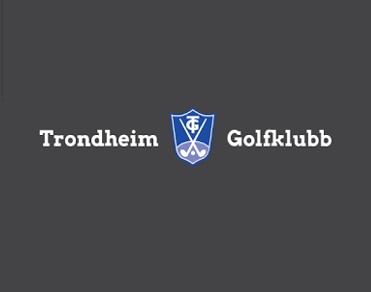 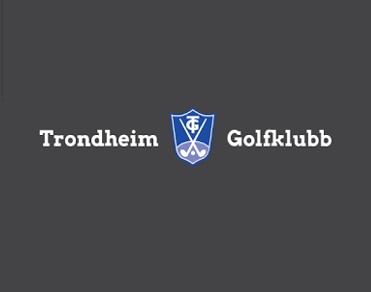 Protokoll fra styremøte 5/23Til stedeKenneth Enæs-Hansen Enæs-Hansen, Styrets lederChristian Smeby, Styrets nestlederGuro Dalen, StyremedlemJeanette Hagen Dalseide, StyremedlemHallgrim Stjern, StyremedlemAnita Johannessen, VaramedlemRuben Kjølsø, VaramedlemArne Riise GripJan Anders LanglieSak 38 Godkjenning av innkalling og agenda	AgendaÅpning av møtet ved styrets lederFortegnelse over møtende styremedlemmer og andre deltagereGodkjenning av innkalling og dagsorden Saker til eventueltVedtakStyret godkjente innkalling og dagsorden, og erklærte seg vedtaksdyktig i henhold til aksjelovens §6-24.Sak 41 Rikets tilstand	OrienteringRegnskapet viser inntekter omtrent som forventet, justert for fremtidige inntekter på kontigenter med månedlig betaling. Partneravtaler er ikke fakturert - vil fakturerers i løpet av april/mai. Vu vurderer følgende salgstiltak for bedring av inntekter:Kampanje på spillerett: 4500,- ( for medlemmer i andre klubber)Greenfee: 350/600 for hhv 9/18 hullKurs: 2250,- (kun kurs) Kurs inkl medlemsskap: 4000/5000Jan Anders kommuniserer dette i relevante kanalerKOMMENTAR: Rettelse til protokoll - Riktige priser på greenfee er 350/700 for hhv 9/18 hull. Kurs kroner 2500. Inkl. medlemskap 4114,- og 5180,-Likviditeten er bekymringsverdig. Vi mottar ennå faktura tilhørende 2022 som forverrer likvididet ytterligere. Styret vurdere å utvide låneramme midlertidig for å sikre pliktige utbetalingerJan Anders og kennet setter sammen et likviditetsbudsjettVedtakStyret tar orienteringen til etteretning og beslutter priser som følgerKampanje på spillerett: 4500,- ( for medlemmer i andre klubber)Greenfee: 350/600 for hhv 9/18 hullKurs: 2250,- (kun kurs) Kurs inkl medlemsskap: 4000/5000Kafe: MOJO Catering har kansellert intensjonsavtalen og vil ikke drive Kafe i 2023. Per nå står vi uten alternativ annet en egen drift. Jan Andrers har startet dialog med annen leverandør og fortsetter denHvis egen drift skal igangsettes må det utarbeides tydelige og solide rutiner for innkjøp og bemanning, samt et fornuftig innholdskonsept. Jan Anders er også i dialog med FIRE om det kan være relevante ressurser der å brukeProshop: TGK har mottatt kontraktsforslag fra Trondheim GolfsenterTilbudet inneholder drift av proshop og resepsjon i henhold til oppsatt timeantall. Styret er innstilt på å godta avtalen, med inkludering av plukk av range VedtakStyret tar orienteringen til etteretning og avventer dialog med nye aktuelle leverandører. Styret vedtar å inngå avtale med TGS om drift av proshop i henhold til avtaleforslagJan Anders og Kenneth går gjennom avtalen for signatur senest 10. maiSak 44 Personal	BeslutningGreenkeeper:Alexander har siste dag 30 mai, i praksis førstkommende fredag. Fra 1. mai har vi da ikke en banemester på TGK.Vi har mottatt 2 skriftlige søknader, der den ene er fra Skottland og den andre norsk.I tillegg har vi hatt samtaler med Oliver Guldberg, en av TGK's tidliger juniorer, som nå arbeider som greenkeeper på Stjørdal Golfklubb, samt en tidligere greenkeeper på TGK.Ingen av disse er etter mitt, Alexanders og Jan Anders mening gode alternativer. Vi har valgt ikke å gå videre med noen av disse.I samtaler med Alexander, Kjartan og Jan Anders har vi kommet til at vi inntil videre har følgende løsning:Kjartan fungerer som leder for banemannskapet inntil vi finner en permanent løsningAlexander vil bidra som faglig rådgiver når det behøves. Dette ligger også til hans nye stilling i NGF- Vi tilstreber å reengasjere banemannskap i sesong som har erfaring fra tidligere - Vi er i dialog med Stjørdal om evt øån/utveksling av Olivers tjenester. - Vi holder dialogen med Oliver vedrørende fremtiden.Permanent daglig leder:I avtalen med Jan Anders har vi sagt at vi skal på vårparten lyse ut stillingen som Daglig leder på permanant basis. dette er et ønske, både fra JA og oss, for å sikre at vi gjør en skikkelig prosess. - JA har engasjement som konstituert til tidligst 30. august, med mulighet for inntil 2 mnd forlengelse. I praksis ut sesongen.Vi bør lyse ut stillingen i løpet av de neste to ukene, med frist 20. mai, hvis vi tar sikte på ny 1. sept.  Dette for å kunne regne inn evt 3 mnd oppsigelsesefrist på kandidaten. Vi har nok litt å gå på, så jeg vil anbefale at vi setter frist til 30. mai, med evt avtale innen 1. juli. Da kan vi ha ny DL på plass 1. okt, dersom det er en ekstern kandidat.  Hvis evt intern kandidat viser seg å være det beste alternativet har jo disse datoene ikke mye å si.VedtakRedegjørelsen tas til etteretningSted:Jeanette Hagen Dalseide	Anita Johannessen	Ruben Kjølsø Styremedlem	Varamedlem	Varamedlem participantid:391628	 participantid:391629	  Signert 09.07.23 av Langlie, Jan Anders med BankID.Arne Riise Grip	Jan Anders LanglieOrganisasjonTrondheim GolfklubbMøtenummer5/23Dato18. april 2023Tidspunkt19:00 - 21:00StedRadisson Blu Royal Garden HotelBehandlingsmåteFysiskSak 39 Protokoll fra møte 4/23StyreprotokollSak 40 Oppfølging av styrevedtakIngen oppfølging nødvendigVedtakStyret tok saken til orientering.VedtaksoppfølgingSak 42 ProsjektnavnAnsvarlige for prosjekter redegjorde for status og fremdrift. VedtakStyret tok saken til etteretningOrienteringSak 43 Organisering av virksomhetenBeslutningSak 45 Styrets arbeid dugnader: Maling av låve: 24. april. Ansvarlig: RubenVask av klubbhus - 20. april - Ansvarlig : GuroDiskusjonSak 46 EventueltEventueltDato:participantid:391623Signert 16.05.23 av EnæsHanssen, Kenneth med BankID.participantid:391624 Signert 26.05.23 av Smeby, Christian med BankID.participantid:391621 Signert 08.05.23 av Dalen, 	 Guro med BankID.Kenneth Enæs-Hansen EnæsHansen Styrets leder participantid:391622Signert 31.05.23 av Hagen, Jeanette Karlseng med BankID.Christian SmebyStyrets nestlederparticipantid:391626 Signert 09.06.23 av Johannessen, Anita med BankID.Guro DalenStyremedlemparticipantid:391627 Signert 08.05.23 av Kjølsø, 	 Ruben Moan med BankID.